Правила дорожного движения – документ, регламентирующий единый порядок дорожного движения. Актуальность и практическая значимость обучения, воспитания и в целом профилактики дорожно-транспортного травматизма подчеркивается высокими статистическими показателями. С увеличением автотранспортного парка и интенсивности дорожного движения повышаются и требования ко всем участникам дорожного движения - водителям, пешеходам, пассажирам.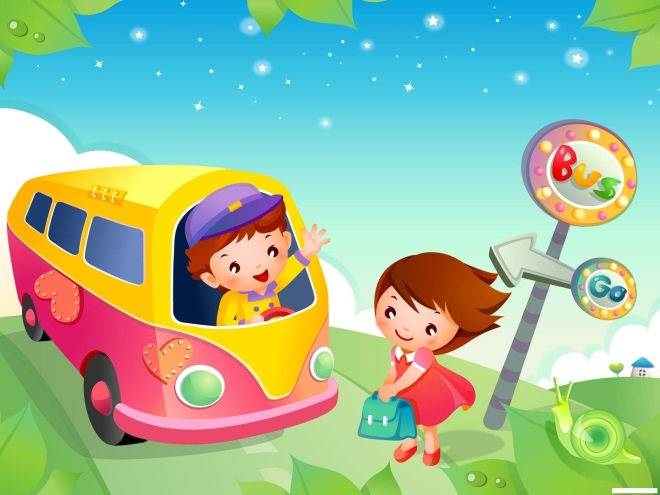 Дети всегда были и остаются самой уязвимой и незащищенной частью населения. Поэтому именно мы, взрослые: родители и педагоги должны отрабатывать с ними стереотипы безопасного поведения на улицах и дорогах, научить их правильно ориентироваться в дорожной обстановке.Наши дети – всего лишь пятнадцатое поколение, живущее среди опасностей дорожного движения. Причем с каждым поколением опасностей становится все больше. Действительно, передвижение в условиях современного дорожного движения стало проблемой, которая требует проведения специальных мероприятий со стороны организаторов движения и приобретения необходимых разносторонних знаний, психологической подготовки всех участников движения.НОРМАТИВНО-ПРАВОВАЯ БАЗА1. Федеральный закон от 10.12.1995 N 196-ФЗ (с от 13 июля 2015 г.) "О безопасности дорожного движения"2. Приказ МВД РФ от 2 марта 2009 г. N 185 "Об утверждении Административного регламента Министерства внутренних дел Российской Федерации исполнения государственной функции по контролю и надзору за соблюдением участниками дорожного движения требований в области обеспечения безопасности дорожного движения" c изменениями и дополнениями от 31 декабря 2009 г., 13 августа 2012 г.Раздел I. Общие положения. Права и обязанности участников дорожного движения.3. "Кодекс Российской Федерации об административных правонарушениях" от 30.12.2001 N 195-ФЗ (ред. от 05.05.2014) (с изм. и доп., вступ. в силу с 16.05.2014).4. Правила дорожного движения 2015 (ПДД 2015 года).5. Приказ МВД РФ от 31 августа 2007 г. N 767 "Вопросы организации сопровождения транспортных средств патрульными автомобилями Госавтоинспекции". С изменениями и дополнениями от 04 октября 2010 г.(инструкция ГИБДД по сопровождению).ОРГАНИЗАЦИОННО – РАСПОРЯДИТЕЛЬНАЯ ДОКУМЕНТАЦИЯ ДОУ 1. Приказ по образовательному учреждению «Об организации работы по профилактике ДДТТ».2. Приказы по образовательному учреждению «Об участии ДОУ в районных и городских конкурсах, акциях, мероприятиях».3. Положения разных уровней о конкурсах по безопасности дорожного движения.4. Совместной план работы ДОУ и ГИБДД по предупреждению детского дорожно-транспортного травматизма и изучению ПДД.5. План работы с родителями по пропаганде ПДД и профилактике ДТП.РЕКОМЕНДАЦИИ ПО ОБУЧЕНИЮ ДЕТЕЙ ПДД